АННОТАЦИЯ рабочей программы дисциплиныДетская травматология и ортопедия по направлению подготовки 31.08.66. Травматология и ортопедия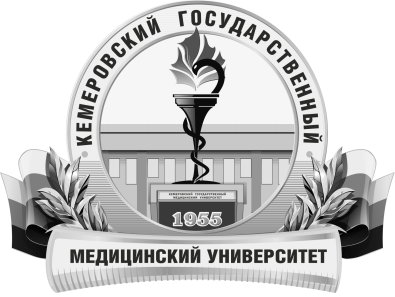 КЕМЕРОВСКИЙ ГОСУДАРСТВЕННЫЙ МЕДИЦИНСКИЙ УНИВЕРСИТЕТКафедра Анестезиологии, реаниматологии, травматологии и ортопедииТрудоемкость в часах / ЗЕ72/2Цель изучения дисциплиныполучение обучающимися современных знаний о травмах детского возраста, формирование у обучающегося способности самостоятельно поставить предварительный диагноз и провести лечение и профилактику наиболее часто встречающихся ортопедических детских заболеванийМесто дисциплины в учебном планеВариативная часть Блока 1Практика Травматология, Практика ОртопедияУК-1, ПК-1,  ПК-5, ПК-6, ПК-7, ПК-8, ПК-9Изучаемые темы РАЗДЕЛ 1. Травматология детского возрастаРАЗДЕЛ 2. Ортопедия детского возрастаРАЗДЕЛ 3. Консервативное и оперативное лечение травм и ортопедических заболеваний у детей Виды учебной работыКонтактная работа обучающихся с преподавателемАудиторная (виды):лекции;клинические практические занятия.Внеаудиторная (виды):консультации.Самостоятельная работаустная;письменная;– практическая.Форма промежуточного контролязачет